Publicado en Donostia-San Sebastián el 11/07/2024 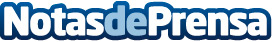 Asier Cuéllar, traumatólogo de Policlínica Gipuzkoa: "Las cirugías de ligamento cruzado anterior tienen una gran tasa de éxito"El traumatólogo de Policlínica Gipuzkoa asegura que estas lesiones se suelen producir por una hiperextensión o rotación sobre la rodilla, especialmente en deportes de torsión como el fútbol, baloncesto o balonmanoDatos de contacto:Policlínica GipuzkoaPoliclínica Gipuzkoa / Comunicación654 09 69 91Nota de prensa publicada en: https://www.notasdeprensa.es/asier-cuellar-traumatologo-de-policlinica Categorias: Medicina País Vasco Otros deportes Fisioterapia Bienestar Servicios médicos http://www.notasdeprensa.es